МБДОУ «Детский сад №5 «Теремок с. Погореловка Корочанского района Белгородской области»Краткосрочный проектпо ПДД в подготовительной группе «Безопасная дорога для тебя и для меня»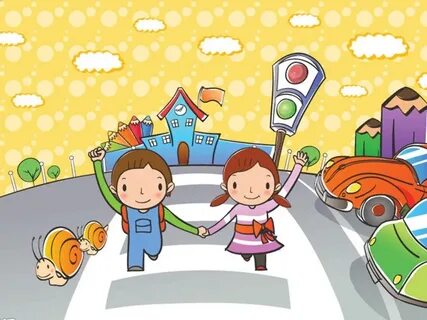                                                                       Воспитатель: Веснина Т.В.2024 годЦЕЛЬ: Сформировать у детей дошкольного возраста устойчивые навыки безопасного поведения на дорогах. 

Тип проекта: информационно- творческийУчастники проекта: дети подготовительной группы, воспитатель, родители.Срок реализации: 1неделяЗАДАЧИ: 
Образовательные: - Познакомить детей с правилами дорожного движения, строением улицы и дорожными знаками, предназначенными для водителей и пешеходов, с работой Государственной инспекции безопасности дорожного движения;- Научить детей предвидеть опасное событие, уметь по возможности его избегать, а при необходимости действовать;Развивающие: -Развивать осторожность, внимательность, самостоятельность, ответственность и осмотрительность на дороге;-Стимулировать познавательную активность, способствовать развитию коммуникативных навыков;-Способствовать развитию речи детей, пополнению активного и пассивного словаря детей в процессе работы над проектом;- Развивать связную речь;Воспитательные: - Воспитывать навыки личной безопасности и чувство самосохранения.
Работа с родителями:- Разработка и размещение на сайте детского сада материалов по ПДД.- Анкетирование: «Соблюдаете ли Вы правила дорожного движения?», «Я и мой ребёнок на улицах поселка».- Папки-передвижки: «Дорога на зелёный свет», «Безопасность ребёнка в машине».Проблема: В нашей стране, как и во всем мире, увеличивается число дорожно-транспортных происшествий. По статистике каждой десятой жертвой ДТП является ребенок. Часто это связано с несоблюдением правил дорожного движения, их незнанием. Предоставленные самим себе, дети мало считаются с реальными опасностями на дороге, так как недооценивают собственные возможности, считая себя ловкими и быстрыми. У них еще не выработалась способность предвидеть возможность возникновения опасности в быстро меняющейся дорожной обстановке, поэтому важно научить детей дорожной грамоте, правилам поведения на улице.Актуальность: Проект посвящен актуальной проблеме-воспитание у детей дошкольного возраста навыков безопасного поведения на улицах города. У детей этого возраста отсутствует защитная реакция на дорожную обстановку. Поэтому им грозит опасность на проезжей части. Избежать опасности можно, обучая детей правилам дорожного движения. Формировать у детей навыки безопасного поведения на улицах города. Этапы реализации проектаПодготовительный этап1.Постановить проблему перед детьми «Для чего необходимо знать правила дорожного движения?»2.Определить для чего нужно знать правила дорожного движения;3.Подбор материала по теме (иллюстраций, стихов, песен, мультфильмов и рассказы о дорожных знаках и правила поведения на дороге).4.Обновление уголка ПДД и обогащение предметно-пространственной среды в группе.5.Создание памяток, консультации для родителей.6.Подготовка наглядного материала для рисованияОсновной этапПроведение бесед по теме: «Правила дорожного движения и безопасное поведение на улице»Просмотр мультфильма по теме «Вышел из дому будь внимателен»Сюжетно ролевая игра «На дорогах города», «Правила движения»Составление творческих рассказов: «Что случилось бы, если бы не было правил дорожного движения?»; «Если бы все знаки перепутались?»; «Истории в транспорте»; Чтение художественной литературы.Мастер класс книжек- малышек «Дорожные знаки»Лепка дорожных знаковПамятки для родителей «Как нужно вести себя на дороге»Заключительный этапПроведение разбора ситуаций: «Чего не должно быть», «Как правильно перейти через дорогу?», «Какие знаки помогают пешеходу в пути?», «Что нужно знать, если находишься на улице один?»Просмотр и разбор уголка ПДДВыставка работ детей на тему «Дорожные знаки»Фотоотчет проекта Проведение итогов о реализации проекта Предполагаемый результат:Дети должны знать:Дорожные знаки (предупреждающие, запрещающие, знаки сервисаПравила светофораПонятия пешеходный переход –«Зебра»Хорошо ориентироваться на дороге и в пространстве.Итоги:Реализация данного проекта позволит:1. Сформировать у детей необходимые представления и навыки безопасного поведения на улицах и дорогах. 2. Обогатить словарный запас детей по лексическим темам: «Безопасность дорожного движения», «Транспорт в городе», «Профессии на транспорте». 3. Изготовить уголок ПДД, атрибуты для сюжетно-ролевых игр. 4. Повысить компетентность родителей в вопросах касающихся правил дорожного движения и безопасного поведения ребёнка на улицах города.Приложение 1Пазлы «Дорожные знаки»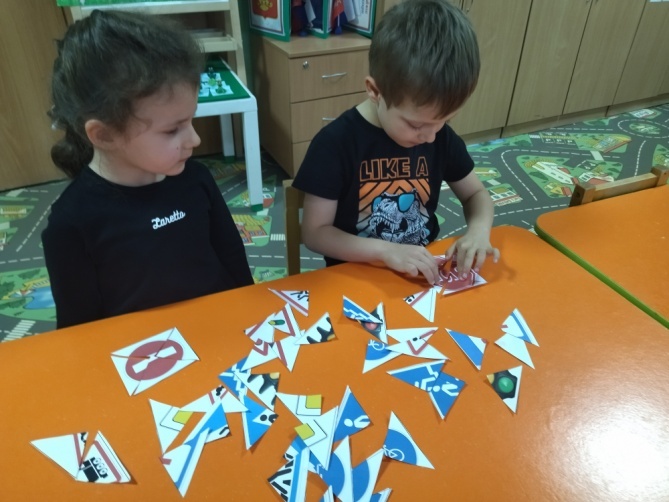 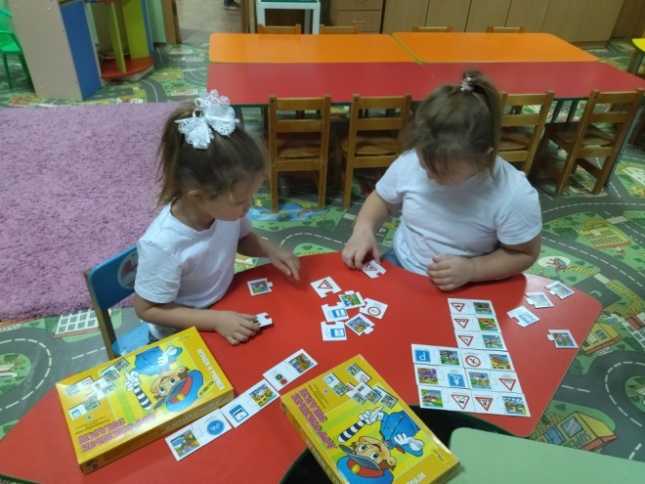 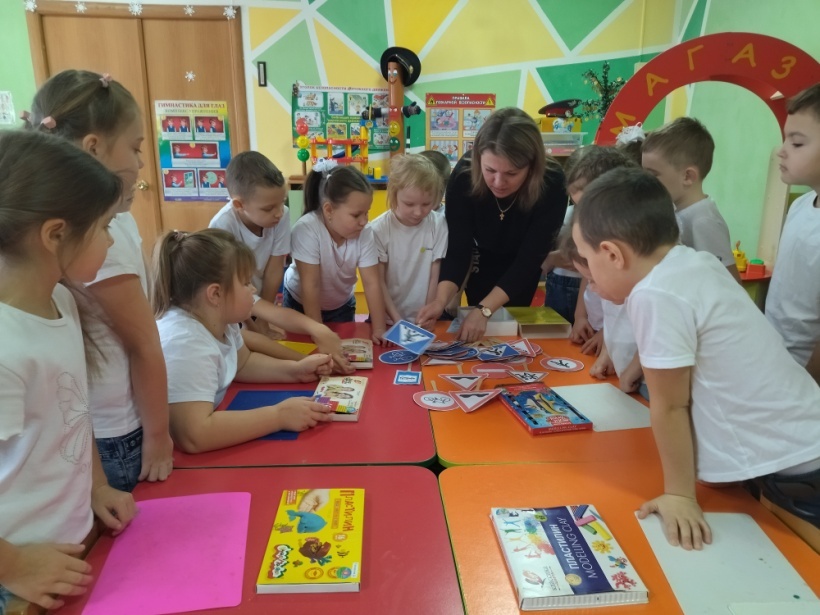 Приложение 2Памятки для родителей «Как нужно вести себя на дороге»
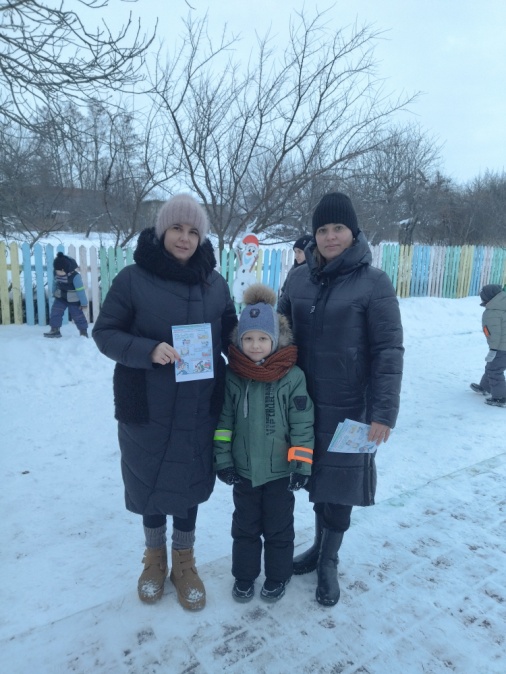 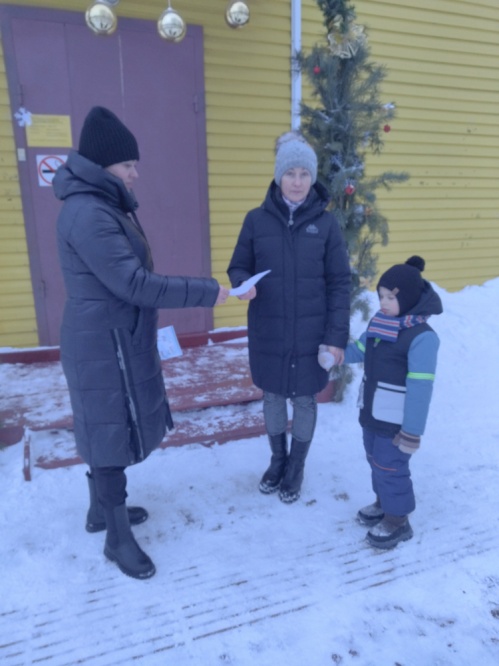 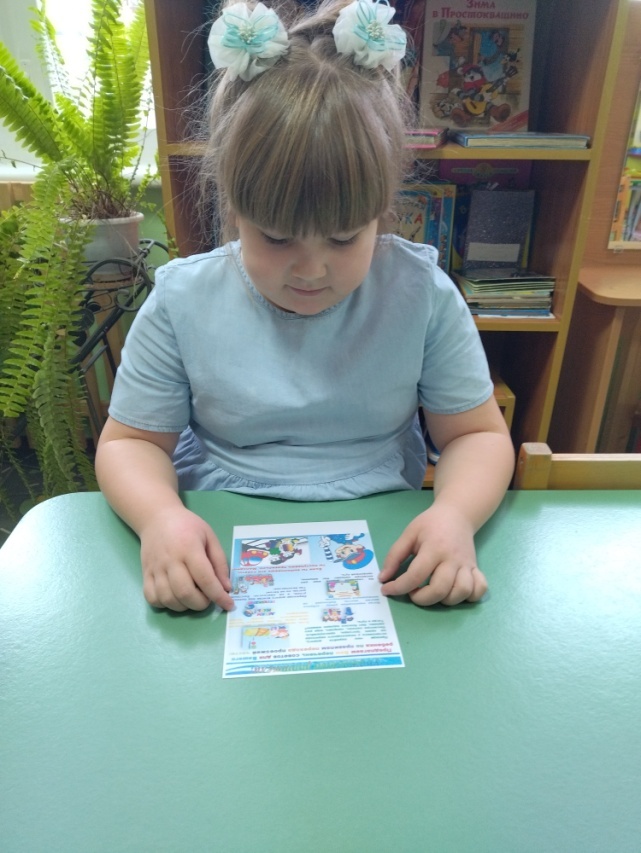 Приложение 3 Лепка «Дорожные знаки»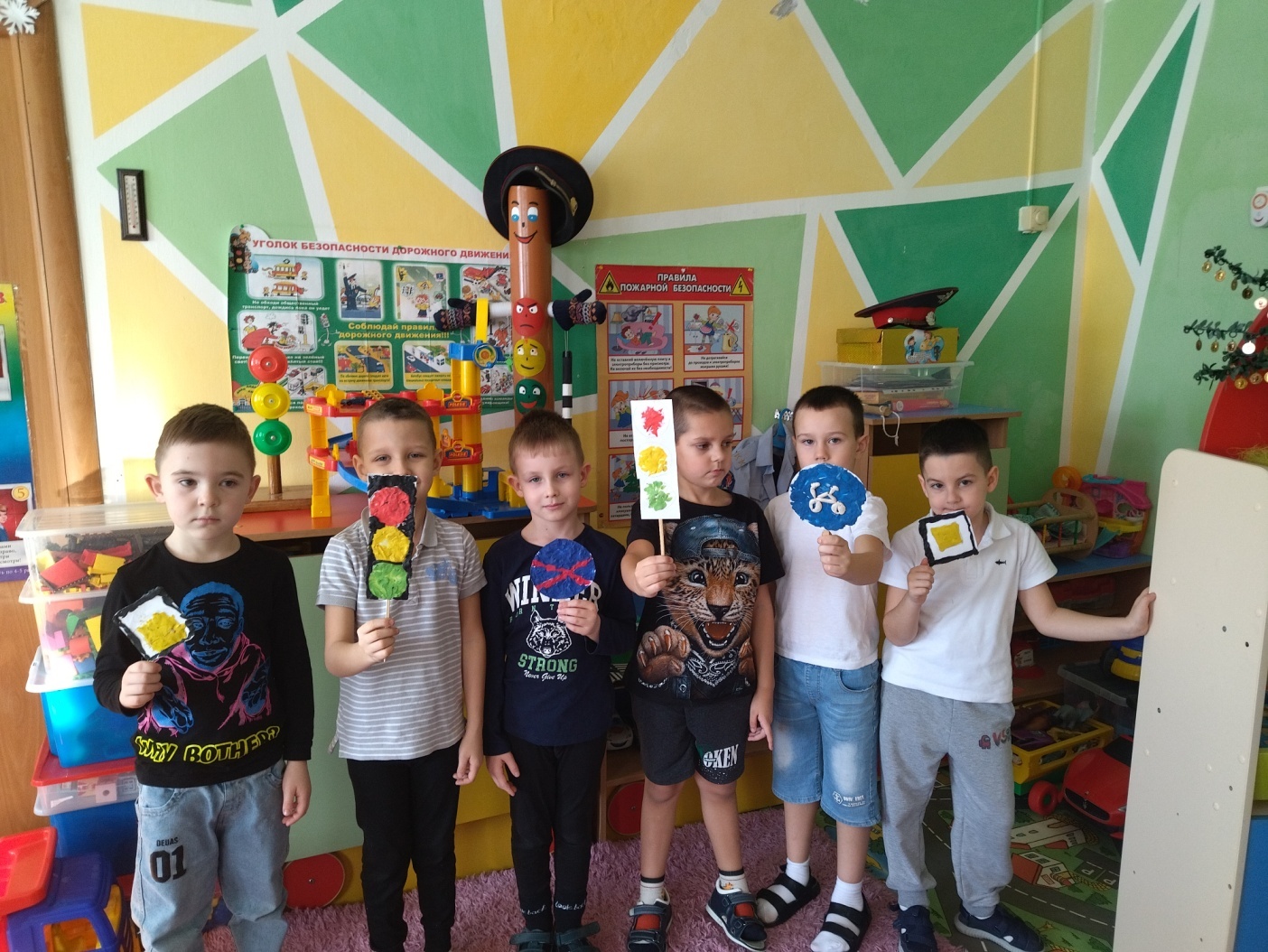 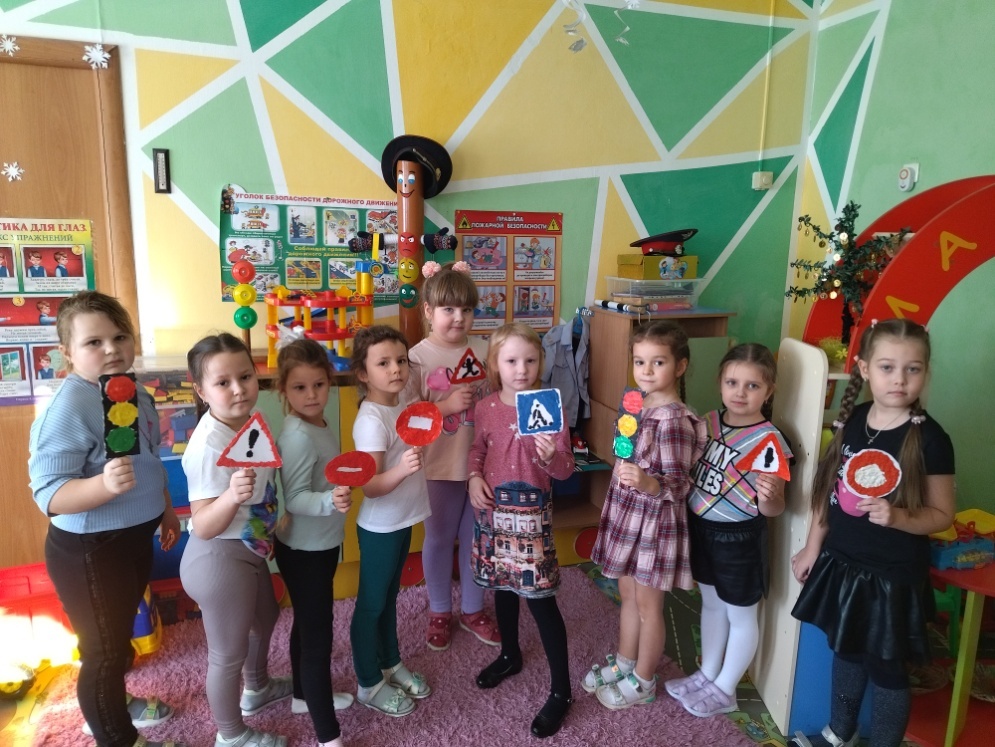 Приложение 4Мастер класс  книжек – малышек «Дорожные знаки»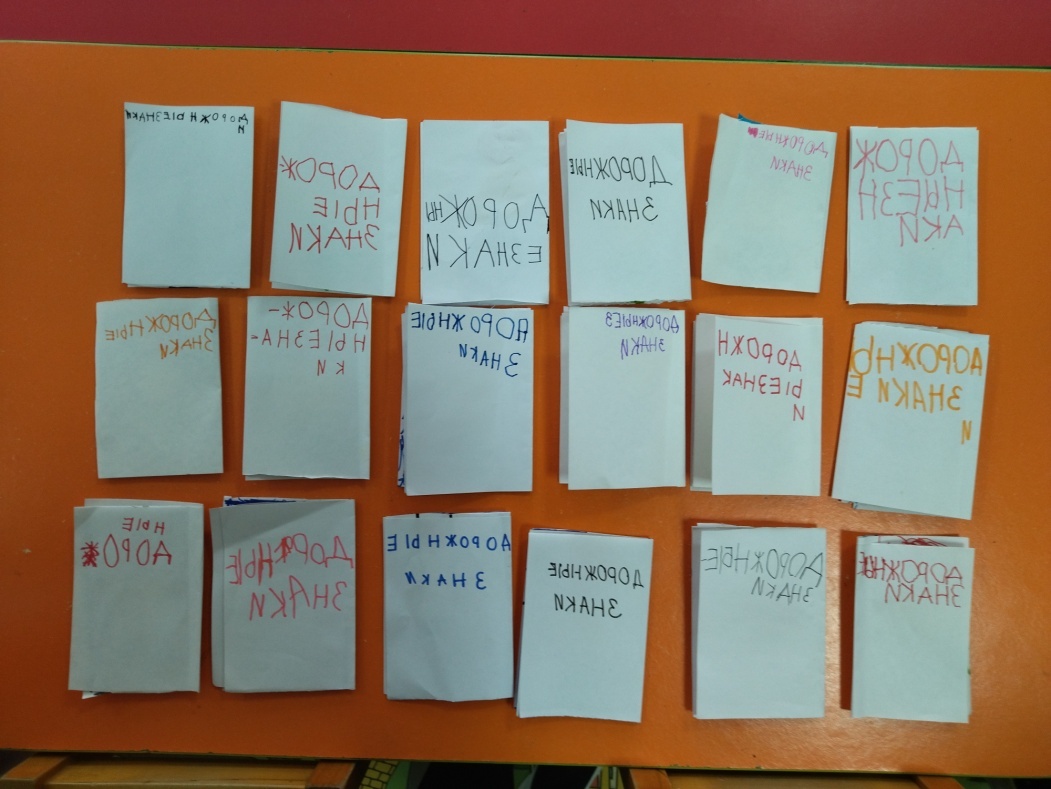 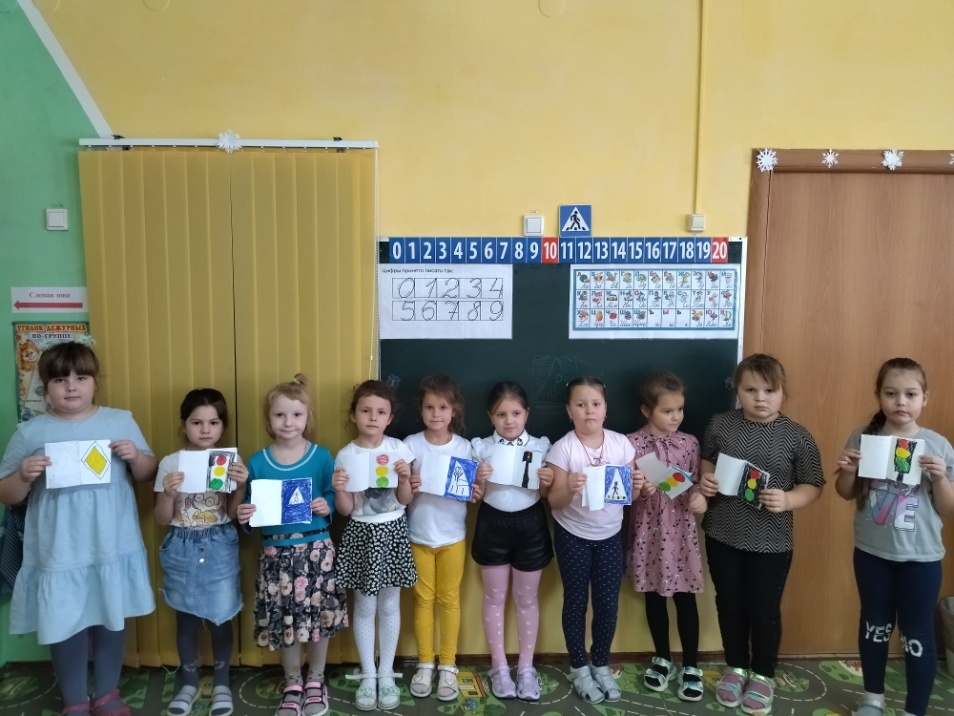 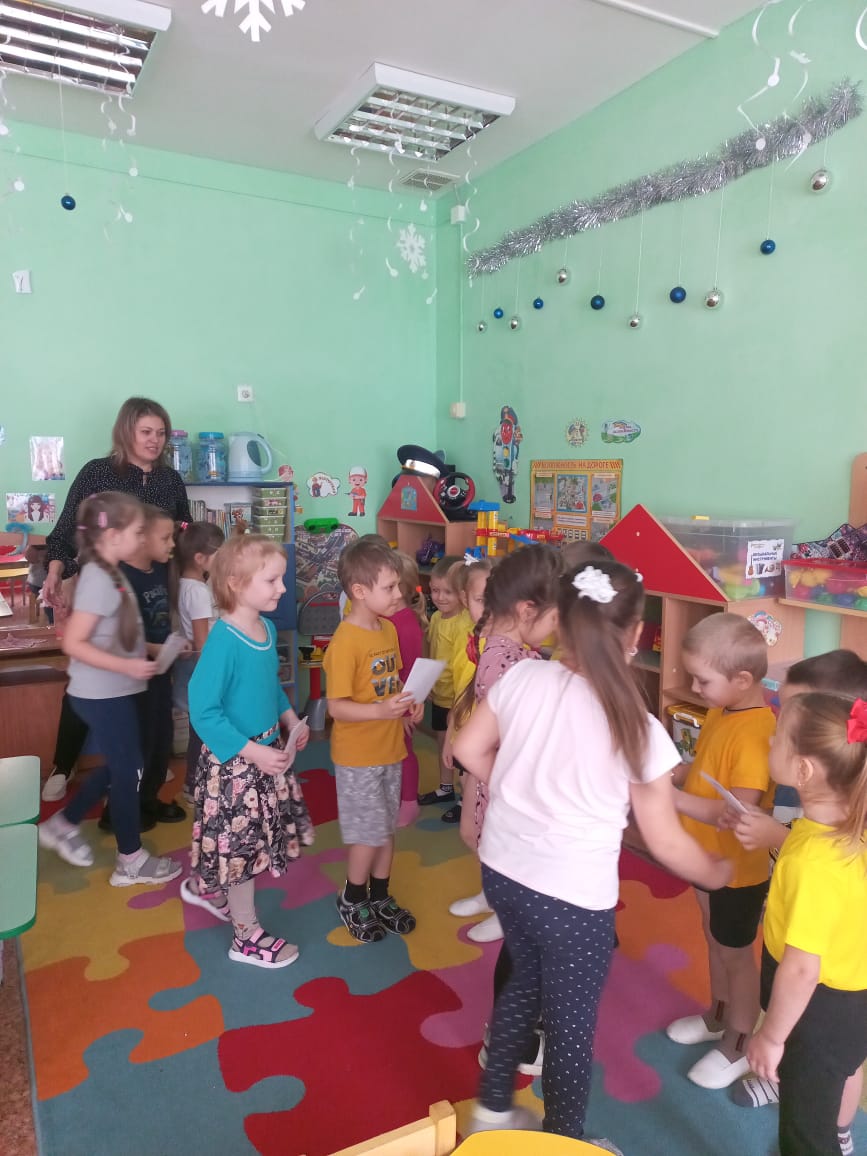 Приложение 5Сюжетно ролевая игра «На дорогах города», «Правила движения»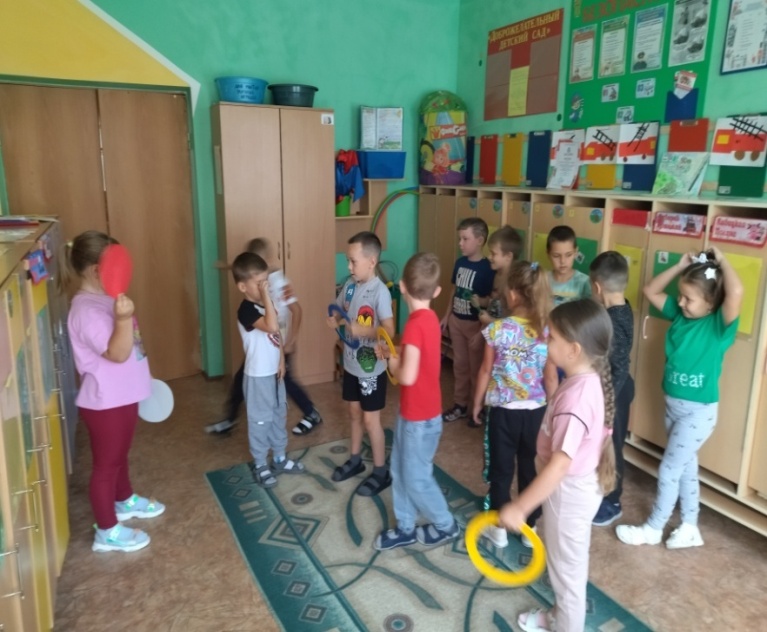 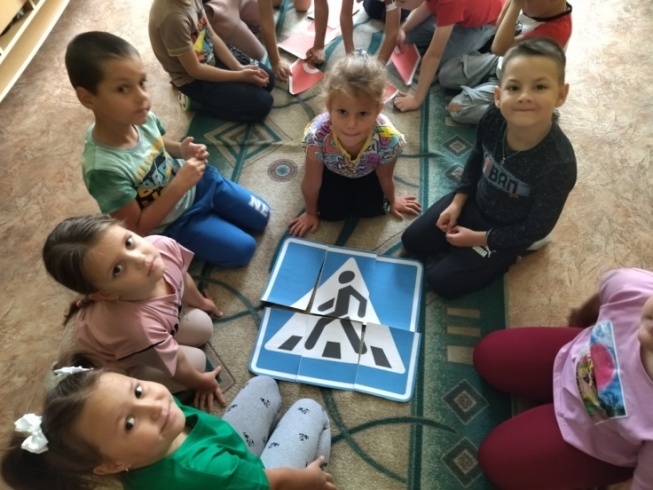 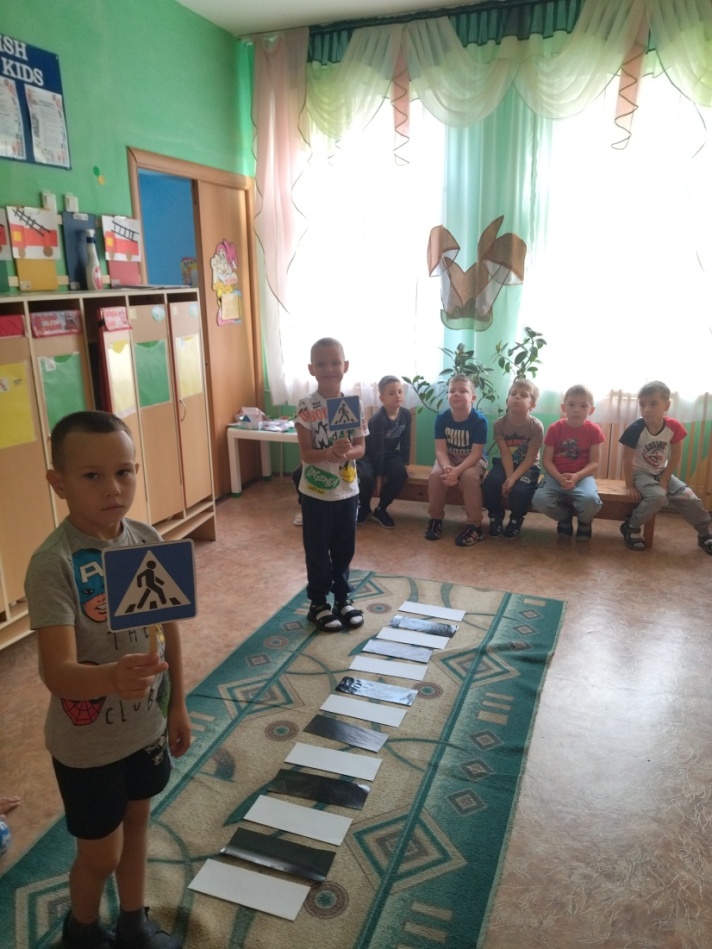 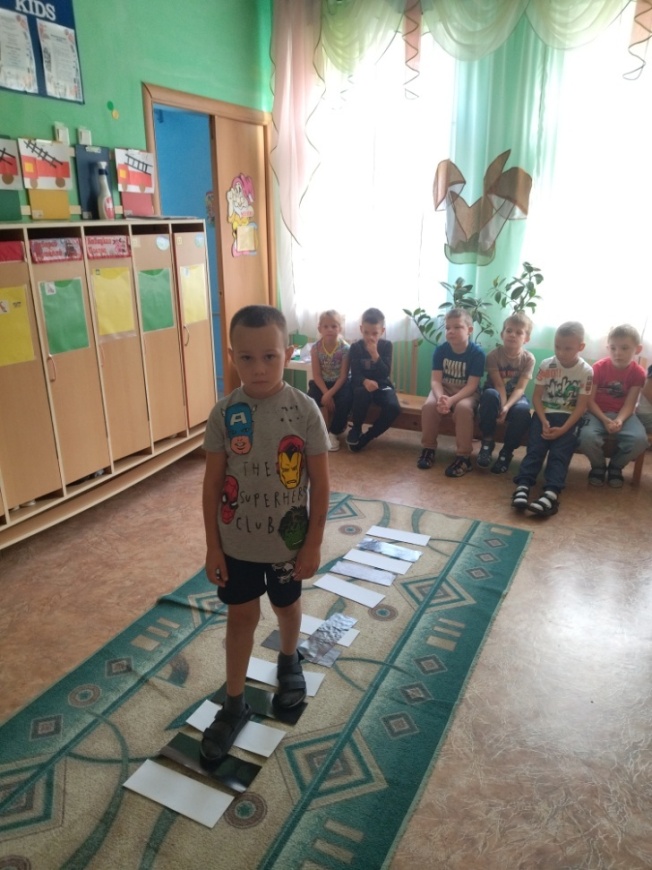 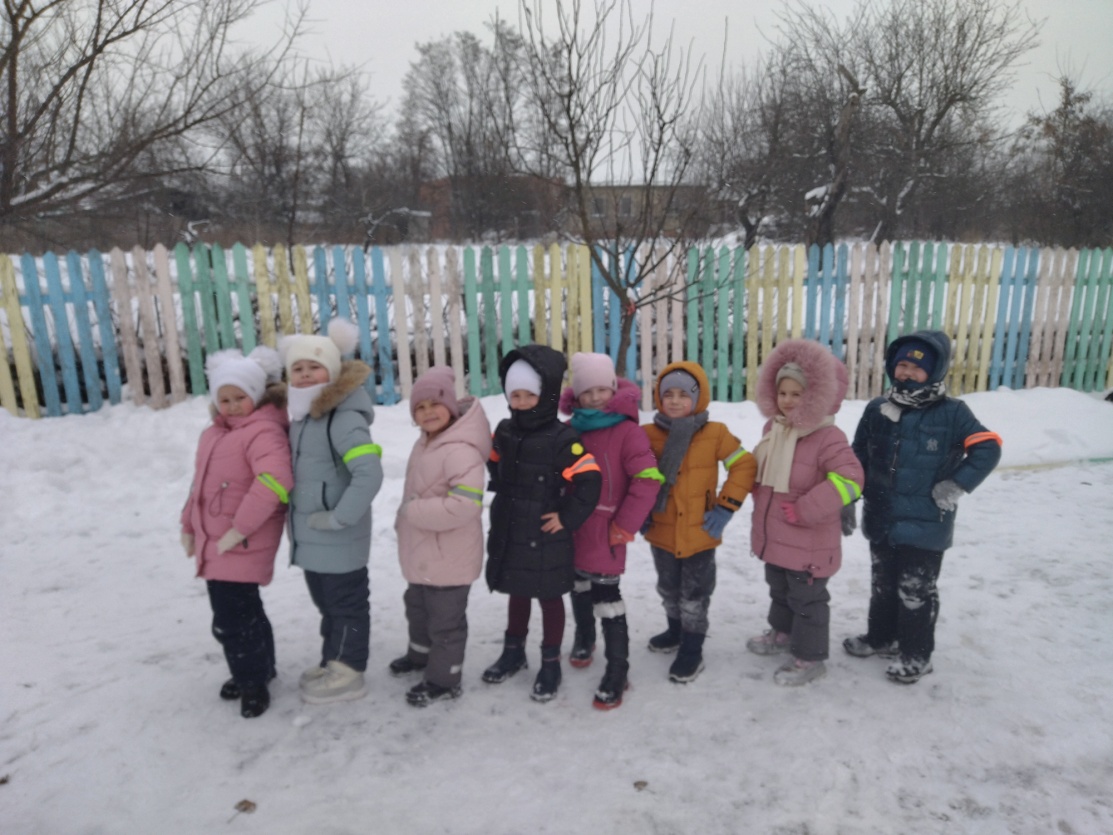 Приложение 6Беседы в игровой форме«Правила дорожного движения и безопасное поведение на улице»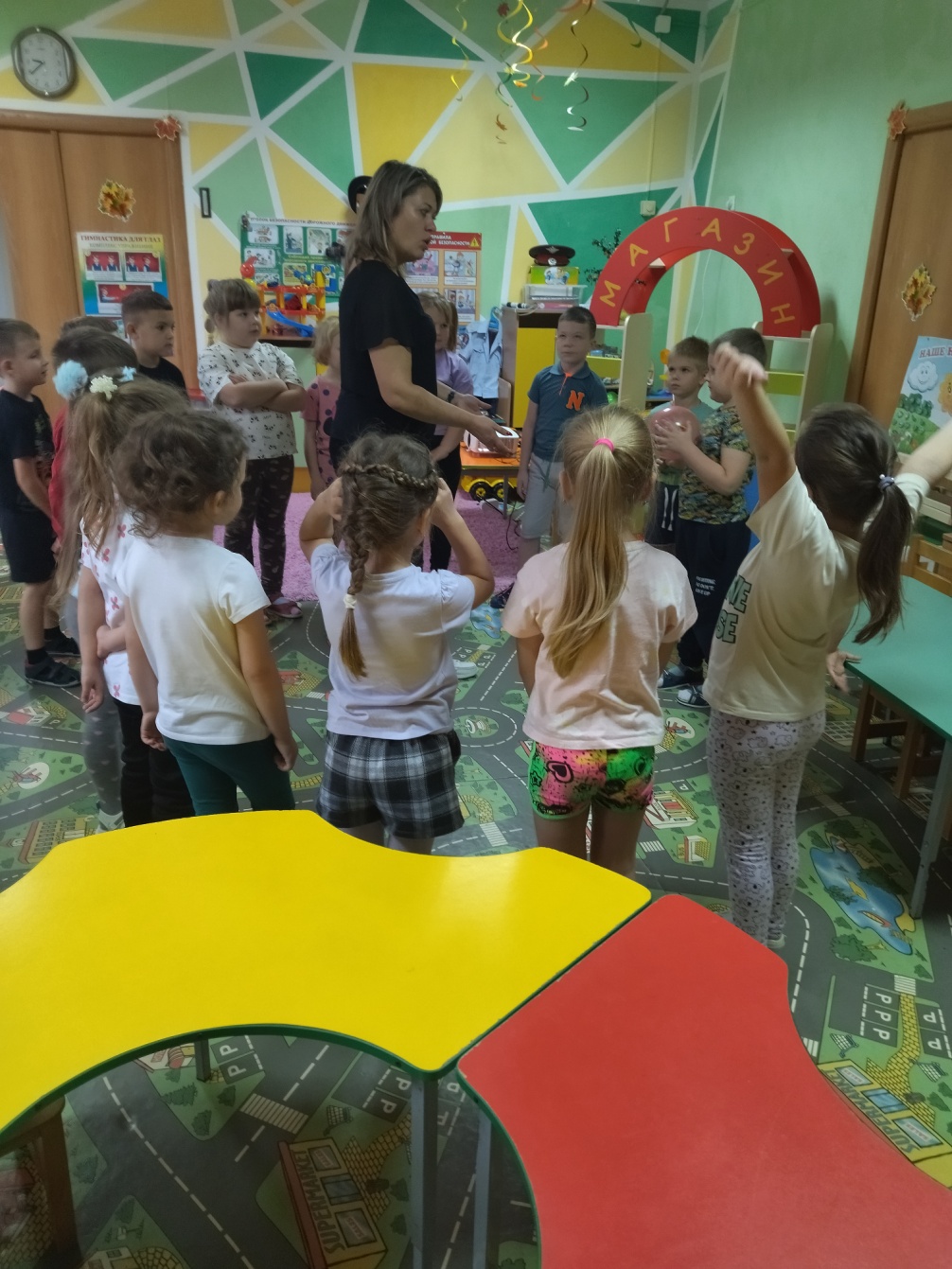 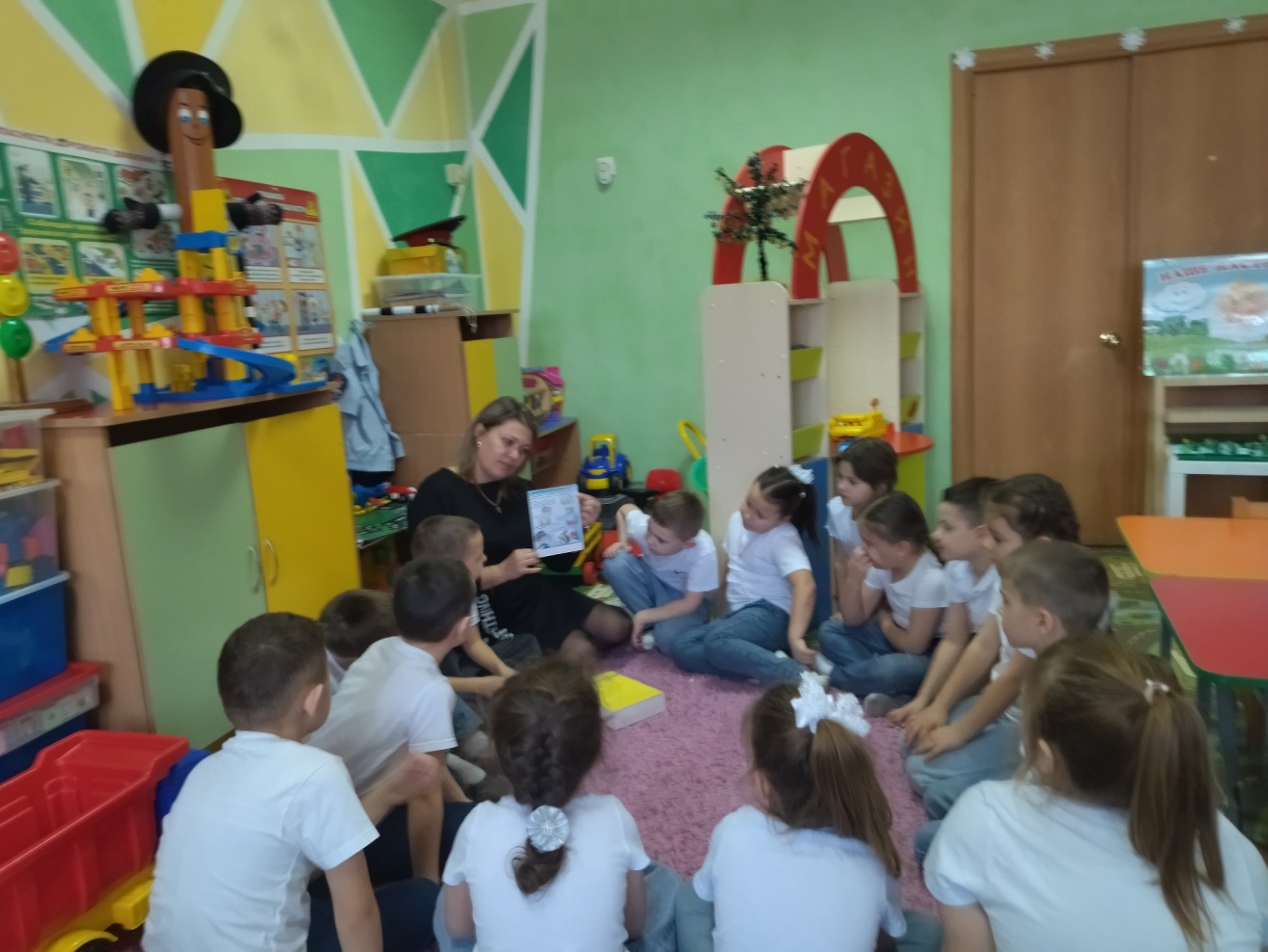 